Scholengemeenschap De Bron	nieuwsbrief kerstvakantie 2015 Onze wensen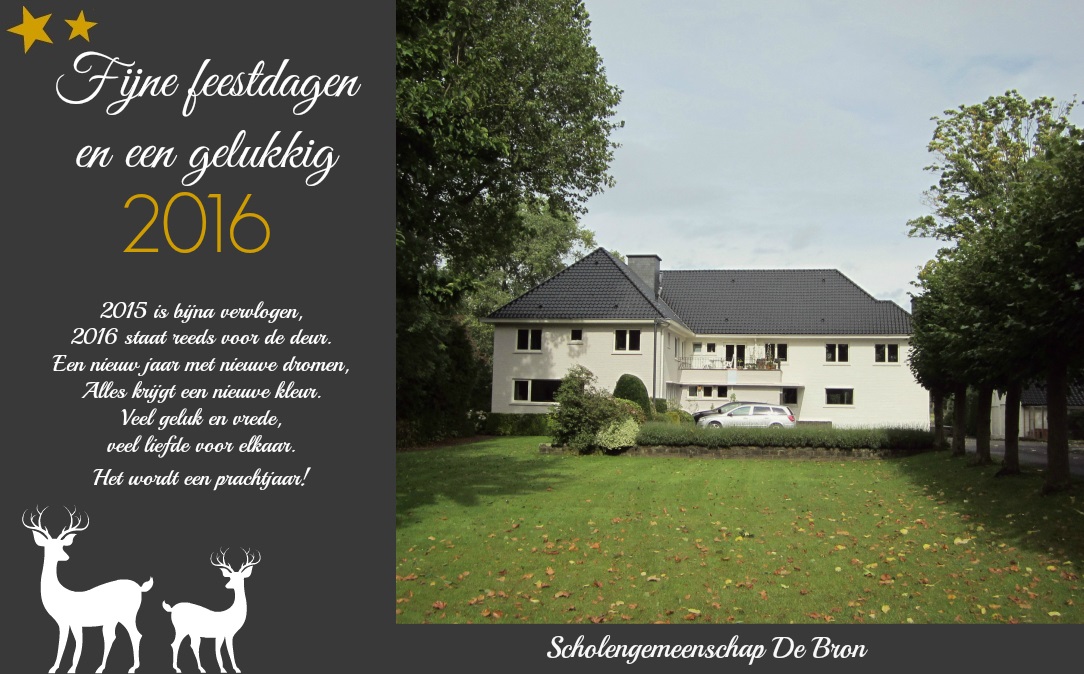 Nabeschouwingen GPS van 26 oktober 2015Beste collega’sU vulde massaal het evaluatieformulier in van de gemeenschappelijke pedagogische studiedag, waarvoor hartelijk dank!U kreeg vermoedelijk via uw schoolplatform een overzicht van de evaluaties van alle sessies.Uit de evaluaties is dit de top 10 van de gevolgde sessies:Houdingbewustzijn in het dagelijks levenOngekwalificeerd uitstromen: hoe kunnen we dit beperken?Organiseren van binnenkomende mail: takenbeheer met MS Outlook en OneNoteEen eerste verkenning van de katholieke dialoogschoolHerstelgericht onderwijs in een multiculturele settingReanimatie PREZI voor beginnersVoorstelling deeltijds leren en werken: het Deeltijds Beroepssecundair Onderwijs en de Leertijd (Syntra)Taalgericht vakonderwijsWerken via Google Apps voor beginners enTestbeeld: Vlaams audiovisueel archiefmateriaal in de klasIn het totaal vonden er 49 sessies plaats.Ook op de open vragen kregen we heel wat, hoofdzakelijk positieve, antwoorden binnen.Graag willen we enkele nabeschouwingen geven bij uw kritische bedenkingen:Vraag 1: Welke tips of suggesties kunnen volgens u de organisatie en de inhoud van de studiedag ten goede komen?“Graag ook de mogelijkheid voor een contactmoment voor collega's met dezelfde vakken.”Dit was niet de opzet van de GPS. We wilden juist een zo’n ruim mogelijk aanbod geven in plaats van de keuze voor bepaalde leerkrachten te verengen tot vakgebonden aangelegenheden. Wenst u graag eens een overleg met de vakcollega’s van de andere Bronscholen dan vragen we u, na overleg met uw directie, contact op te nemen met de scholengemeenschap.“De eerste dag was het chaos om te kunnen inschrijven. De inschrijving via pc verliep voor iedereen niet even vlot waardoor de keuze beperkt was.” “Sommige leerkrachten waren ontgoocheld dat hun eerste keuze volzet was omdat het inschrijvingssysteem niet werkte zoals het moest.”Dit hadden we uiteraard graag anders gezien. Het probleem stelde zich voor de persoonsleden van een 2-tal scholen. De inschrijvingsmail was in de spam terechtgekomen. Voor elke sessie was er echter voor elke school een contingent plaatsen voorzien. Het was dus niet omdat je niet onmiddellijk kon inloggen dat de plaatsen bestemd voor uw school door collega’s uit andere scholen werden ingenomen. “Ik had het moeilijk met de geheimzinnigheid over het uur van het on line zetten” Die reactie is begrijpelijk, maar het risico lopen dat het systeem plat zou vallen als iedereen op hetzelfde moment zou inloggen, durfden we niet nemen.“Leerkrachten laten kiezen op basis van interesse en geen uitsluiten omdat een bijscholing toevallig in je eigen school is.”Het is een bewuste keuze om personeelsleden kennis te laten maken met een andere schoolomgeving. Dit wordt door veel personeelsleden als positief ervaren. De keerzijde van die keuze is inderdaad dat de sessies op de eigen school niet gevolgd konden worden. Toch werd hier vooraf in de mate van het mogelijke rekening mee gehouden door sessies die in het verleden op een pedagogische studiedag op een bepaalde school werden gegeven, nu op een andere school te laten plaatsvinden. “tips geven rond parking/bereikbaarheid per locatie”Deze info was beschikbaar op blz.57 (laatste bladzijde) van de bundel met de informatie over alle sessies.“Een evenwichtig(er) aanbod op de verschillende scholen.”Dit is niet zo evident. Wie een korte sessie volgt, wil graag een ruime keuze voor de tweede sessie. Korte sessies werden daarom gegroepeerd op bepaalde scholen.Daarnaast zijn er heel wat suggesties die niet gelijklopend zijn. Bijvoorbeeld:Graag een ganse dag versus geen middagmaalEen ruim aanbod versus een te beperkt aanbod.Enkele waardevolle suggesties die we graag meenemen naar een volgende GPS:“Bevraging items die leerkrachten graag behandeld zien worden tijdens een pedagogische studiedag.”
Hoewel in de werkgroep GPS vanuit iedere school een vertegenwoordiger meewerkte aan de voorbereiding van deze dag, blijkt dit gevoel sterk te leven. “'s middags ervoor zorgen dat de personeelsleden van de verschillende scholen gemixt aan de tafel zitten.”“Meer praktijkgerichte sessies”…We zullen ook rekening houden met de opmerkingen die bij de verschillende sessies werden geformuleerd (zie bundel met de evaluaties van de sessies).Vraag 2: Welke thema’s en/of tips neemt u mee en wil u zeker ter sprake brengen op uw school?KlasCement: “een platform om allerlei zaken zoals cursussen te delen. Elke leerkracht zou moeten verplicht zijn dit te doen! We worden betaald door de Vlaamse Gemeenschap, dus is ons cursusmateriaal intellectuele eigendom van de Vlaamse Gemeenschap!”“Alle collega's kunnen gebruik maken van interessante thema's te vinden op de site van klascement. Een aanrader.”Mindfullness“Ik denk dat Mindfulness@school zeker de moeite waard is om toe te passen daar onze samenleving meer en meer actief is en dat er van rustig eens uitblazen, relaxeren in het schoolgebeuren veel te weinig voorkomt.”Verlieskunde: “Veel bruikbare tips meegekregen, te veel om op te sommen. Ook de testbeeldmogelijkheden zal ik op school promoten.”“Rouwkoffer; zou in elke school moeten aanwezig zijn”Testbeeld drugsbeleid: “Integrale en regelmatige aanpak, in kleine dingen kans aangeboden om drugbeleid onder begeleiding van Eclips uit te werken”EHBO“Er moeten een hartdefibrillator komen op elke school van de Bron.”“De gehele EHBO sessie, dit zou elke leerkracht moeten volgen.”Meervoudige intelligentie “Zal ik zeker ter sprake brengen tijdens de klassenraden om de talenten van "minder geïnteresseerde" leerlingen te leren ontdekken.”Prezi“Is heel gebruiksvriendelijk en cool.”Klasmanagement“Hoe nefast het is voor klasmanagement als leerkrachten niet allemaal aan dezelfde koord trekken”Lesgebeuren:“Alle leerkrachten zouden moeten verplicht worden om over elke leerling zeker iets positiefs op het rapport te schrijven.”“Het gebruik van interactieve werkvormen lijkt me iets waar je als school beter op kan inzetten. Leerlingen leren veel wanneer men samenwerkt.”“Het boek van Johan Deklerck leek heel interessant ("Preventie en aanpak van probleemgedrag in het onderwijs").”“Ik neem zeker mee dat we nog meer oog moeten hebben voor de totale, eigen persoonlijkheid van de leerling. Het belang van een positieve benadering van de leerling werd hier ook nog eens onderstreept.”'Verbindende communicatie' “is een onderwerp dat voor alle onderwijsmensen interessant is. Herkenbare, vlotte en toepasselijke bijdrage!”ICT“Ik wil collega's laten kennis maken met google formulieren en het nut ervan.”
uw coördinerend directeurLuc Vande Moortel Ter informatieStart en einde zomervakantie: we citeren uit een discussie in de commissie onderwijs van het Vlaams Parlement:Minister Crevits: “ik herhaal nog eens dat ik bereid ben om dit algemeen te bekijken, maar dat ik geen wijzigingen zal doorvoeren tenzij ze pedagogisch verantwoord en in het belang van het kind zijn. Dat is het enige dat mij in dezen interesseert. ““Er is inderdaad iets voor te zeggen om altijd op een maandag te starten en altijd op een vrijdag te eindigen, maar het voordeel van de huidige regeling is de duidelijkheid”Aanvangsbegeleiding: Nieuwe e-brief Klasse ondersteunt startersBeginnende leraren worstelen soms met hun administratie, met klasmanagement of met zichzelf. De start is inderdaad best heftig. Daarom is er vanaf woensdag 11 november de maandelijkse e-brief 'Pas voor de klas'. Daarin krijgen starters info, tips en herkenbare verhalen. https://www.klasse.be/nieuwsbrieven/?utm_source=Klasse+-+Schooldirect&utm_campaign=fb4dc385b1-Schooldirect_W44_NIEUW10_27_2015&utm_medium=email&utm_term=0_9b4882f742-fb4dc385b1-417912809Gratis de bus op naar cultuurAls je met leerlingen een cultuuruitstap maakt, kan je tijdens de daluren gratis met De Lijn reizen. Je vraagt een vervoersbewijs aan via Cultuurkuur.be. Daarmee mag je maximaal 30 leerlingen gratis meenemen naar meer dan 500 cultuurbestemmingen. Het project dynamoOPWEG van CANON Cultuurcel en De Lijn wordt verlengd tot 30 juni 2020.http://www.cultuurkuur.be/Nieuwe website Vlaamse Logo's De vijftien Vlaamse Logo's (LOkaalGezondheidsOverleg) hebben voortaan een gezamenlijke website: http://vlaamselogos.be. De nieuwe website bundelt nuttige informatie, projecten en materialen en biedt plaats voor de eigen, regionale gezondheidswerking van elk Logo. Zo kunnen de Logo’s je nog beter wegwijs maken in hun acties, campagnes en beleid over gezondheidspromotie en ziektepreventie.http://vlaamselogos.be/content/nieuwe-website-voor-vlaamse-logosNog meer vrijstellingen voor middelbare scholieren in hoger onderwijs  Leerlingen uit het zesde jaar secundair onderwijs kunnen nu nog meer vakken vooraf volgen aan Karel de Grote-Hogeschool (KdG). Vorig jaar liep er al een pilootproject waarbij zesdejaars op woensdagmiddag (online van thuis of op de hogeschool) een les van de opleiding informatica of de lerarenopleiding konden volgen. Ze behaalden zo al credits voor hun eerste jaar in het hoger onderwijs. Vanaf dit academiejaar kunnen ze ook vakken in de opleiding bedrijfsmanagement volgen.http://www.kdg.be/nieuws/middelbare-scholieren-volgen-al-vakken-hoger-onderwijsEHBO-EDUCATIE: Online ondersteuning voor scholenHet nieuwe online luik EHBO op school begeleidt je bij de organisatie van EHBO-educatie. Je leest bij welke partners je terecht kan voor materiaal en vorming, leert hoe je EHBO breder kadert in je gezondheidsbeleid, welke eindtermen en ontwikkelingsdoelen verband houden met EHBO en haalt inspiratie uit goede praktijkvoorbeelden.Met het Actieplan EHBO, waar de site deel van uitmaakt, wil minister Crevits scholen ondersteunen zodat leraren en leerlingen kennis, vaardigheden en attitudes rond EHBO verwerven.http://onderwijs.vlaanderen.be/ehbo-op-school?utm_source=Klasse+-+Schooldirect&utm_campaign=01a361d89f-Schooldirect_W39_NIEUW9_22_2015&utm_medium=email&utm_term=0_9b4882f742-01a361d89f-417912809Vervanging tijdens bedrijfsstage van lerarenWil je als leraar graag op bedrijfsstage maar is het moeilijk om je te vervangen? Het Departement Onderwijs en Vorming organiseert een proefproject waardoor je tijdens de afwezigheid een beroep kan doen op vervangende activiteiten voor de leerlingen. Een externe organisatie staat in voor activiteiten die het ondernemerschap en de ondernemingszin van de leerlingen stimuleren. Dit kost je school niets. De vervangingsactiviteiten worden ingericht gedurende maximaal 5 werkdagen en dit tijdens de bedrijfsstage van 30 leraren. Info en aanvraagformulieren vind je hier.http://www.onderwijs.vlaanderen.be/proefproject-klasactiviteiten-ondernemingszin-tijdens-afwezigheid-leraar-op-bedrijfsstage?utm_source=Klasse+-+Schooldirect&utm_campaign=dd6655931a-Schooldirect_W40_NIEUW9_29_2015&utm_medium=email&utm_term=0_9b4882f742-dd6655931a-417912809Auteurs- en portretrecht op schoolMag je muziek draaien tijdens een schoolfeest? Foto’s op je website plaatsen? Mogen leraren kopieën uit een boek uitdelen aan de leerlingen? En mogen ze liedjes gebruiken tijdens de Franse les? Ook als je op school afbeeldingen, muziek, teksten, film en foto’s gebruikt, gelden het auteurs- en portretrecht. Een nieuwe affiche en online tool van Mediawijs.be leiden je via vragen naar het juiste antwoord. Concrete voorbeelden geven je daarbij een houvast. Je kunt de affiche gratis bestellen op Mediawijs.be. Hang ze op in de lerarenkamer.http://mediawijs.be/sites/default/files/wysiwyg/auteursrechten-flowchart_extra-aanpassingen_website.pdf?utm_source=Klasse+-+Schooldirect&utm_campaign=0981cb3f05-Schooldirect_Week_41_NIEUW10_06_2015&utm_medium=email&utm_term=0_9b4882f742-0981cb3f05-417912809GEZONDHEIDSBELEID Maak je eigen 'suikerbord'De suikertaks zit dezer dagen volop in de media. Wil jij op school je leerlingen bewust maken van de hoeveelheid suiker die ze via allerlei drankjes naar binnen gieten? Dat kan visueel makkelijk met een doe-het-zelf 'suikerbord'. Klasse toont je in 7 stappen hoe je het maakt.https://www.klasse.be/10923/?utm_source=Klasse+-+Schooldirect&utm_campaign=3a8953c222-Schooldirect_W42_NIEUW10_13_2015&utm_medium=email&utm_term=0_9b4882f742-3a8953c222-417912809De belangrijkste verlofstelsels: bondige samenvatting van de voorwaarden en mogelijkhedenJe vindt een schema met de voorwaarden en mogelijkheden voor de frequentste dienstonderbrekingen, te weten: verlof voor verminderde prestaties (VVP), afwezigheid voor verminderde prestaties (AVP), terbeschikkingstelling wegens persoonlijke aangelegenheden (TBSPA) en loopbaanonderbreking (LBO).http://ond.vvkso-ict.com/vvksosites/UPLOAD/2014/M-VVKSO-2014-012.pdfDe school: veilige haven voor vluchtelingenNa een periode van vluchten, angst en onzekerheid maakt de school het leven van kinderen op de vlucht weer voorspelbaar en gestructureerd. Ze pikken de draad van hun leven weer op. Zo kunnen ze beter verwerken wat gebeurd is.
In de reeks ‘Asielzoekers’ op Klasse.be krijg jij hulp in het omgaan met asielzoekers en vluchtelingen op school en in de klas. Je vindt er verhalen, duiding, tips, experts aan het woord https://www.klasse.be/reeks/asielzoekers/Vluchtelingencrisis: Dit is wat jouw school kan doenVeel mensen blijven niet onbewogen bij de berichtgeving rond de vluchtelingencrisis. Ze willen iets doen. Wil jij op school een actie op poten zetten? Samenwerken met opvanginitiatieven in de buurt? In de klas rond het thema werken? Zoek je inspiratie en/of materiaal? Klasse maakte samen met Vluchtelingenwerk Vlaanderen een overzicht van de mogelijkhedenhttps://www.klasse.be/8967/vluchtelingen-op-school-ondernemen/Online leermiddelennetwerk bereikt kaap van 90.000 ledenDankzij de steun van gedreven leraren en de overheid groeide KlasCement.net uit tot een internationaal gewaardeerde educatieve website. Ken je KlasCement al? Je kunt er lesmateriaal en praktijkvoorbeelden belangeloos met elkaar delen. https://www.klascement.net/Communiceren met jongeren'Communiceren met jongeren in 9 clichés' bestaat uit evenveel hoofdstukken die telkens een hardnekkig cliché rond jongerencommunicatie ontkrachten, nuanceren en illustreren met goede voorbeelden. De nadruk ligt op de praktijk. In die praktijk ontstond dit boek ook, dat werd samengesteld door medewerkers én jongeren van jeugdorganisatie Mediaraven.http://www.politeia.be/nl-be/book/communiceren-met-jongeren/COMMUN049Z.htmEvaluatiebeleidBen je op school wel goed genoeg bezig met het evalueren van de leerlingen? Met deze 5 tips heb je geen extra planlast, bewijs je je leerlingen een dienst en maak je je school kwalitatief sterker.https://www.klasse.be/7667/verbeter-je-evaluatiebeleid/Binnenklasdifferentiatie - 3 februariDe verwachtingen rond binnenklasdifferentiatie in het secundair onderwijs zijn hoog: het M-decreet realiseren, excellente leerlingen bedienen, het maximale uit elke leerling halen ... Maar hoe doe je dat in de praktijk? De studiedag 'Binnenklasdifferentiatie' (Leuven) geeft theoretische verdieping én vakspecifieke concretisering. http://www.kuleuven.be/samenwerking/avlnascholingen/al28ArbeidsmarktrapportHoeveel nieuwe leraren nodig de volgende 10 jaar?Daar geeft het rapport 'Toekomstige arbeidsmarkt voor onderwijspersoneel 2015-2025’ een antwoord op.In het lager onderwijs gebeurt het omgekeerde: tot in 2018 zullen er meer dan 2100 voltijdse jobs moeten ingevuld worden omdat het aantal leerlingen erg stijgt. Daarna daalt de aanwervingsbehoefte weer. Doordat er verhoudingsgewijs niet zo veel studenten afstuderen als leraar lager onderwijs kan er een lerarentekort ontstaan.In het secundair onderwijs blijft de situatie stabiel tot en met 2019. Daarna zal het aantal leerlingen heel erg groeien. In 2022-2023 zullen er daarom 31 procent meer nieuwe leraren nodig zijn dan in 2014-2015. Doordat er de laatste jaren minder studenten voor een bachelor secundair onderwijs kiezen, zal voldoende leraren vinden vermoedelijk vooral in het secundair onderwijs een uitdaging vormen.http://www.ond.vlaanderen.be/beleid/personeel/files/2015_11_19_WEB_Toekomstige_arbeidsmarkt_voor_onderwijspersoneel_in_Vlaanderen_2015_2025.pdfWaar is mijn Lerarenkaart?Nam je een abonnement op Klasse Magazine en heb je dat gekoppeld aan je stamboeknummer? Dan ontvang je je Lerarenkaart heel binnenkort thuis, samen met het decembernummer. Wie geen abonnement nam, kan zijn Lerarenkaart afhalen in een bibliotheek in de buurt. https://www.klasse.be/lerarenkaart/Nieuwsbrief voor personeelVia deze link kan je een gratis abonnement nemen op de nieuwsbrief van Klasse.https://www.klasse.be/nieuwsbrief-leraren/


